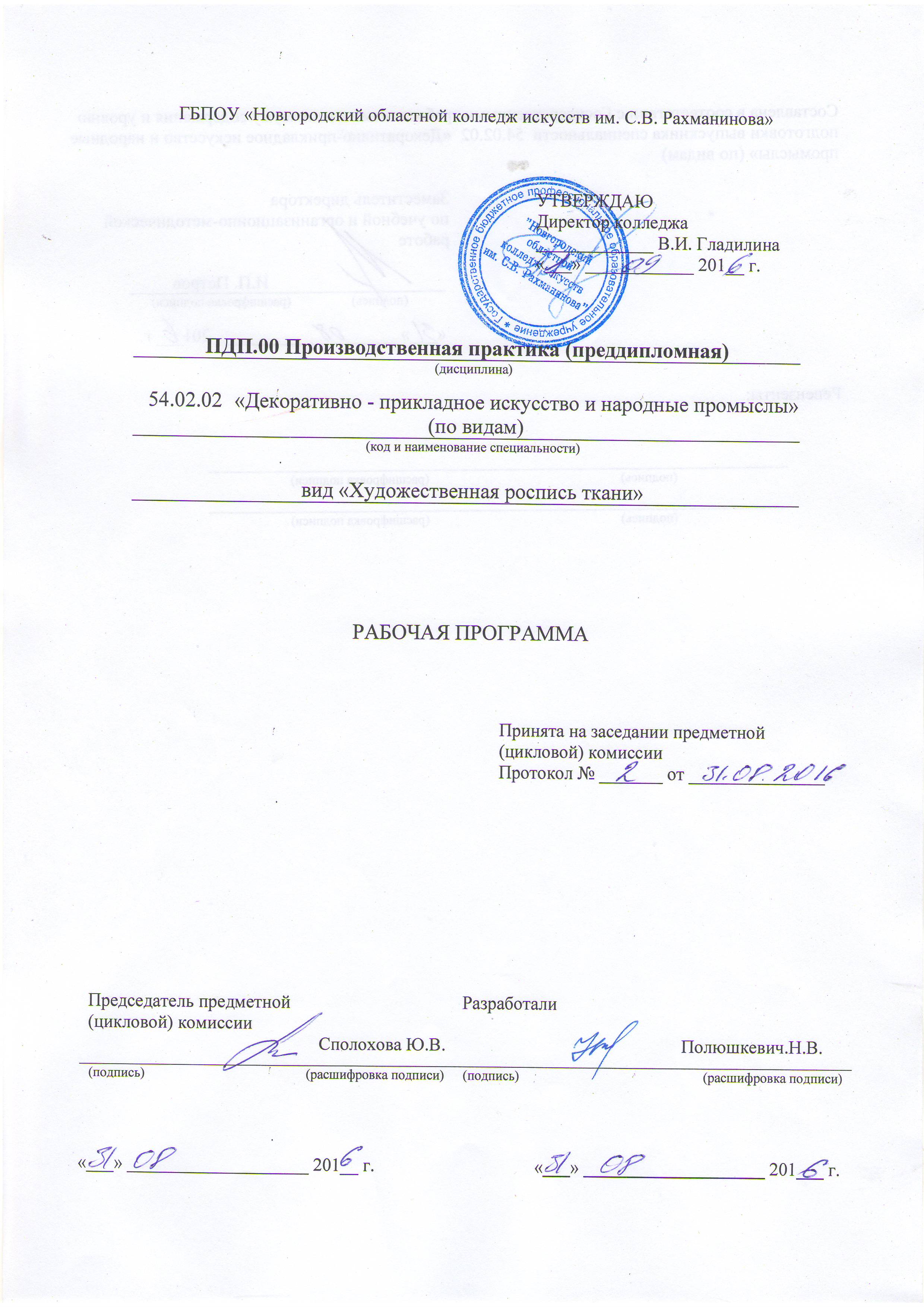 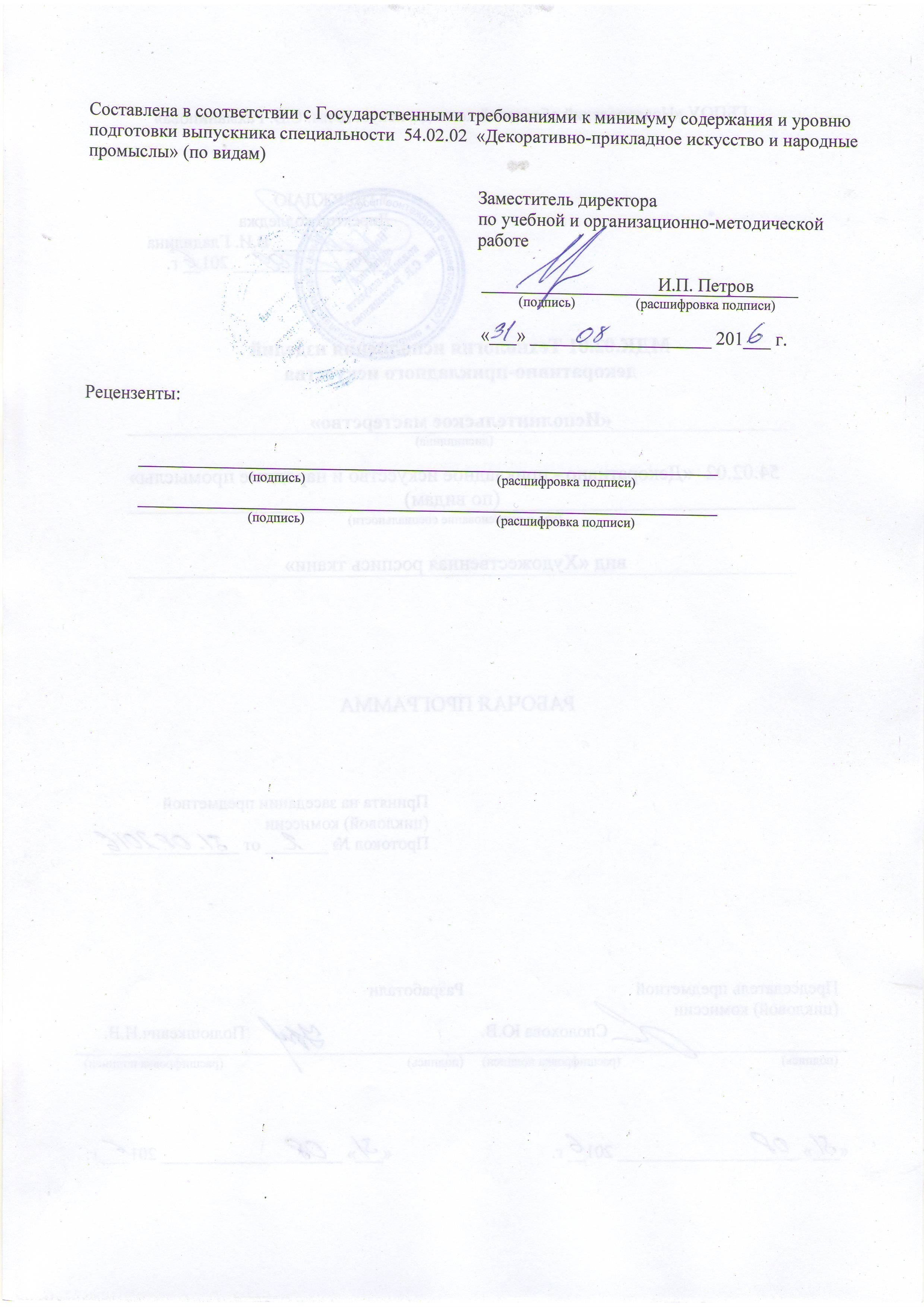 ПДП.00 Производственная практика (преддипломная) является обязательным разделом ОПОП. Она представляет собой вид учебных занятий, обеспечивающих практико-ориентированную подготовку обучающихся. Данный вид практики направлен на расширение круга навыков и умений, углубление знаний, полученных в результате изучения МДК 01.01 «Художественное проектирование изделий декоративно-прикладного и народного искусства» и ПМ. 02 Производственно-технологическая деятельность МДК 02.01 «Технология исполнения изделий декоративно-прикладного искусства» в рамках профессиональных модулей углубленной подготовки. Производственная практика (преддипломная) является завершающим этапом обучения, проводится после освоения программы теоретического и всех видов практического обучения и сдачи учащимися всех видов промежуточной аттестации, предусмотренных настоящим учебным планом.Производственная (преддипломная) практика проводится концентрированно на 4 курсе, 8 семестре под руководством преподавателя и призвана обеспечить подготовку к государственной (итоговой) аттестации.ПДП.00 Производственная практика (преддипломная) – составляет 144 часа, время изучения - 8 семестр, 4 курс.Цель и задачи курса Производственной практики (преддипломной) Цель:Производственная практика (преддипломная) ставит своей целью предоставить учащимся возможность самостоятельного использования в практической деятельности художника - мастера декоративно-прикладного искусства и народных промыслов (по видам) «Художественная роспись ткани» комплекса знаний и практических умений, полученных учащимися в процессе овладения учебным материалом всех изученных дисциплин по специальности 54.02.02 «Декоративно-прикладное искусство и народные промыслы» (по видам) «Художественная роспись ткани».Производственная практика (преддипломная) для учащихся, обучающихся по специальности 54.02.02 «Декоративно-прикладное искусство и народные промыслы» (по видам) «Художественная роспись ткани» с получением квалификации художник-мастер, преподаватель, выдвигает перед учащимися следующие задачи:1. изучение возможностей индивидуальной и коллективной творческой деятельности в современном декоративно-прикладном искусстве и народных промыслах;2. закрепление знаний о художественно-стилистических традициях центров народного декоративно-прикладного искусства России, особенностях развития современного прикладного искусства;3. совершенствование самостоятельного проектирования изделий декоративно-прикладного искусства и народных промыслов, отвечающих современным социально-экономическим и эстетическим требованиям;4. сбор, анализ и систематизация подготовительного материала при проектировании изделий декоративно-прикладного искусства;5. выполнение эскизов и проектов с использованием различных графических средств и приемов;6. самостоятельная разработка колористических решений художественно-графических проектов изделий декоративно-прикладного и народного искусства.2. Объем курса Производственной практики (преддипломной)виды отчетностиПДП.00 Производственная практика (преддипломная) – составляет 144 часа, время изучения - 8 семестр, 4 курс.1.Форма отчетности учащегося – дневник производственной практики (преддипломной). 2.Форма отчетности преподавателя – задание на производственную практику (преддипломную) и отчет руководителя практики.3. Содержание курсаВ процессе прохождения производственной практики (преддипломной) учащиеся, обучающие по специальности 54.02.02 «Декоративно-прикладное искусство и народные промыслы» (по видам) «Художественная роспись ткани», осуществляют индивидуальную или коллективную творческую деятельность, которая включает различные направления проектно-исполнительского творчества, определение уровня эстетических и экономических требований современного общества.Тематический планСпециальность –54.02.02 «Декоративно-прикладное искусство и народные промыслы» (по видам) «Художественная роспись ткани»Форма обучения – очная, 4 недели, 4курс ,8 семестр.Объём курса Производственной практики (преддипломной) составляет 144часа.4. Требования к формам и содержанию итогового контроляТекущий контроль стимулирует регулярную, напряженную и целенаправленную работу учащихся, активизирует их познавательную деятельность, определяет уровень овладения умениями самостоятельной работы.Итоговый контроль  направлен на проверку конечных результатов обучения дисциплине, овладение учащимися системы знаний, умений и навыков. Он осуществляется на семинарах и государственных экзаменах, защите дипломного проекта.Результаты контроля знаний и умений учащихся выражается в оценке. Оценка-это определение и выражение в условных знаках, а также в оценочных суждениях преподавателя степени усвоения знаний и умений, установленных программой по пятибалльной системе. Оценка имеет большое образовательное и воспитательное значение, организующее воздействие.Учащийся должен уметь использовать приобретенные знания и умения в практической деятельности и повседневной жизни для: выбора путей своего культурного развития; организации личного и коллективного досуга; выражения собственного суждения о произведениях классики и современного искусства; самостоятельного художественного творчества;Собирать, анализировать и систематизировать подготовительный материал для проектирования изделий декоративно-прикладного искусства. Владеть культурой устной и письменной речи, профессиональной терминологией.Копировать изделия традиционного прикладного искусства.Варьировать изделия декоративно-прикладного и народного искусства с новыми технологическими и колористическими решениями.5. Учебно-методическое обеспечение курсаОбеспечение дисциплины учебными изданиями6. Материально-техническое обеспечение курсаПроизводственная практика (преддипломная) обеспечивает подготовку и защиту выпускной квалификационной работы. Реализация производственной практики (преддипломной) должна обеспечиваться доступом каждого учащегося к базам данных и библиотечным фондам, формируемым по полному перечню дисциплин, междисциплинарных курсов основной профессиональной образовательной программы. Во время самостоятельной разработки дипломного проекта, учащиеся должны быть обеспечены доступом к сети интернет. Каждый учащийся должен быть обеспечен не менее чем одним учебным печатным и/или электронным изданием по каждой дисциплине профессионального цикла и одним учебно-методическим печатным и/или электронным изданием по каждому междисциплинарному курсу (включая электронные базы периодических изданий).7. Методические рекомендации преподавателямПроизводственная практика (преддипломная) является обязательным разделом ОПОП. Она представляет собой вид учебных занятий, обеспечивающих практико-ориентированную подготовку обучающихся.Данный вид практики направлен на расширение круга навыков и умений, углубление знаний, полученных в результате изучения МДК в рамках профессиональных модулей углубленной подготовки.Производственная практика (преддипломная) включена в завершающий этап обучения и проводится после освоения МДК в рамках профессиональных модулей углубленной подготовки. Производственная практика (преддипломная) проводится концентрированно на 4 курсе,8 семестре под руководством преподавателя и призвана обеспечить подготовку к государственной (итоговой) аттестации.ПДП.00 – Производственная практика (преддипломная) составляет 144 часа, время изучения - 8 семестр, 4 курс.Примерное содержание разделов и тем преддипломной практики:1.Утверждение графика индивидуальной (коллективной) проектно-исполнительской, поисковой деятельности учащегося.2. Сбор, анализ, систематизация графического, живописного и иного материала в музеях, библиотеках, других учреждениях и организациях, необходимого для проектирования изделия.3. Проведение консультаций со специалистами, работающими в области художественного образования, искусствоведения, экономики, в сфере декоративно-прикладного искусства и народных промыслов, с народными мастерами.4. Анализ потребностей современного рынка, уточнение финансовых затрат на исполнение проектируемых изделий декоративно-прикладного искусства и народных промыслов, проведение экономического расчёта выполняемых работ.5. Определение техники художественной росписи, способов исполнение изделий, материалов и инструментов, необходимых для этого, установление объёма работы.6. Анализ проектируемого изделия с эстетической и технологической точки зрения.7. Установление необходимости внесения изменений в материалы, технологию исполнения, колористическое решение исполняемого изделия; при необходимости – уточнение темы дипломного проектирования.8. Самостоятельная разработка эскиза и проекта с использованием различных графических средств и приемов.9. Самостоятельная разработка колористического решения художественно - графических проекта изделия художественной росписи ткани.10. Систематизация собранного графического, живописного, исторического, методического и других видов материалов, требующихся для написания пояснительной записки к дипломному проекту.11. Работа над историко-эстетическими материалами, их литературное оформление.12. Художественно-графическое оформление приложений к дипломному проекту.13. Защита письменного текста отчёта о прохождения преддипломной практики (пояснительной записки к проекту) .8. Перечень основной и дополнительной учебной литературы Основная учебная литература:1. Вера Ларионова.Магия ткани / Вера Ларионова.-Gallina Shripsit, 2015.2. Галина Терешина. Роспись по шелк /Галина Терешина.-АСТ-Пресс Книга, 2013.3. Евгения Немешаева. Художества без кисточки / Евгения Немешаева.-Феникс, 2014.4. Ольга Соколова. Волшебный мир батика /Ольга Соколова.-Феникс , Суфлёр, 2013.5. Погадаев, Виктор. «Магия батика» — «Восточная коллекция», N 6 Москва: Российская государственная библиотека, 2014.6. Стоку Сузи. Батик. Практическое руководство./ Пер. с англ. – М.: Издательский дом «Ниола 21-й век», 2013 .7. Рейес Пухол-Ксикай, Хуана Хулия Касалс Трафаретная росписьАРТ Пресс, 2013.8. Эйрл Кэролайн. Роспись по шелку: основы мастерства /Эйрл Кэролайн.-Арт Родник, 2013.Дополнительная учебная литератураАверьянов, Владимир Васильевич Шелкография: Практ. пособие по трафаретной печати. – М.: Издат. дом «Гамма», 2009,[2]с.: ил.Афонькин, С.Ю., Афонькина А.С. Орнаменты народов мира: Практ. пособие. – СПб.: Кристалл, 2005. – 271с.: ил. – (От простого к сложному).Буткевич, Л.М. История орнамента: Учеб. пособие для пед. вузов ∕ Федер. целевая прогр. «Культура России» (Подпрогр. «Поддержка полиграфии и книгоизд. России»). – М.: Владос, 2005. – 264, [3]с.,[4]л.ил.: ил. – (Изобразительное искусство).Батталини. Теодорикс Акриловые краски: Основные характеристики и применение: Практ. пособие. – М.:Эксмо, 2006. – 78, [1]с.: ил. – (Классическая библиотека художника).Гутина, Агнесса Абрамовна Мастера волшебного узора. – М.,2008, 143с.Орнамент стиля ар деко / Сост. и авт. предисл. В.И.Ивановская. – М.:Издательство В. Шевчук, 2008. – 207с.: ил. – (Орнаменты).Основы художественного ремесла: в 2 ч. Ч.1. Вышивка. Кружево. Худож. роспись тканей….Пособие для учителя ∕.Авт. коллектив: В.А.Барадулин, Н.Т.Климова, Л.А.Кожевникова и др.; Под ред.В.А.Барадулина и О.В.Танкус. – 2 – е изд., дораб. – М.: Просвещение, 2007. – 238с.Русские орнаменты. Сост. и авт. предис. В.И.Ивановская. – М.:Издательство В.Шевчук,  2008 – 223с.: ил. – (Орнаменты).Наименование разделов и тем практикиМакс. нагрузка учащегосяНаименование разделов и тем практикиУтверждение графика индивидуальной (коллективной) проектно-исполнительской, поисковой деятельности учащегося.6Сбор, анализ, систематизация графического, живописного и иного материала в музеях, библиотеках, других учреждениях и организациях, необходимого для проектирования изделия.6Проведение консультаций со специалистами, работающими в области художественного образования, искусствоведения, экономики, в сфере декоративно-прикладного искусства и народных промыслов, с народными мастерами.6Анализ потребностей современного рынка, уточнение финансовых затрат на исполнение проектируемых изделий декоративно-прикладного искусства и народных промыслов, проведение экономического расчёта выполняемых работ.6Определение техники художественной росписи, способов исполнение изделий, материалов и инструментов, необходимых для этого, установление объёма работы.6Анализ проектируемого изделия с эстетической и технологической точки зрения.6Установление необходимости внесения изменений в материалы, технологию исполнения, колористическое решение исполняемого изделия; при необходимости – уточнение темы дипломного проектирования.6Самостоятельная разработка эскиза и проекта с использованием различных графических средств и приемов.30Самостоятельная разработка колористического решения художественно - графических проекта изделия художественной росписи ткани.36 Систематизация собранного графического, живописного, исторического, методического и других видов материалов, требующихся для написания пояснительной записки к дипломному проекту.18 Работа над историко-эстетическими материалами, их литературное оформление.6 Художественно-графическое оформление приложений к дипломному проекту.6 Защита письменного текста отчёта о прохождения преддипломной практики (пояснительной записки к проекту).6Библиографическое описание изданияВид занятий, в котором используетсяЧисло обеспечиваемых часовКоличество экземпляровБиблиотека колледжа1. Гулевич – Линькова О.В.,Терентьева А.М. Практикум по основам теории декоративно – прикладного искусства / О.В.Гулевич – Линькова, А.М.Терентьева; Лекция, самост. работа Новгород: гос. ун-т им. Ярослава Лекция, Самост. работа Мудрого. Великий Новгород, 2009.Лекция, самост. работа612. Сурина. М.О., Сурин А.А. История образования и цветодидактики (история систем и методов обучения цвету). – М.; Ростов / Д: Издательский центр «Март», 2008. – 348, [1]с.: ил. – (Школа дизайна).Лекция, самост. работа613. Орнамент стиля ар деко. / Сост. и авт. предисл. В.И.Ивановская. – М.:Издательство В. Шевчук, 2008. – 207с.: ил. – (Орнаменты).Лекция, самост. работа614. Основы художественного ремесла: в 2 ч. Ч.1. Вышивка. Кружево. Худож. роспись тканей….Пособие для учителя ∕.Авт. коллектив: В.А.Барадулин, Н.Т.Климова, Л.А.Кожевникова и др.; Под ред.В.А.Барадулина и О.В.Танкус. – 2 – е изд., дораб. – М.: Просвещение, 2007. – 238с.Лекция, самост. работа615. Русские орнаменты ∕ Сост. и авт. предис. В.И.Ивановская. – М.:Издательство В.Шевчук,  2008 – 223с.: ил. – (Орнаменты).Лекция, самост. работа616. Стилизация природных форм в декоративно – прикладном искусстве: учеб. метод. пособие для студентов спец. «Изобраз искусство» / авт. – сост.Г.А. Поровская; Новгород, гос. ун-т им. Ярослава Мудрого, 2010. – 23, [1]с.: ил.Лекция, самост. работа61